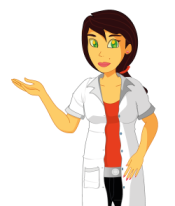 Fecha inicio: 					Fecha fin: NOTA: Cada grupo deberá realizar la planificación para que su profesor lo valide.Bloque inicialPLANIFICACIÓN DE ACTIVIDADESBloqueActividadFechade entregaResponsable (blog)Iniciali.1i.21. La idea1.11.21.31.41. Estudio de mercado2.12.22.32.42.52.63. Desarrollo del producto3.13.23.33.43.53.63.74. Inversión-financiación4.14.24.34.44.55. Estrategia comercial5.15.25.35.4Final (presentación)f.1f.2f.3f.4